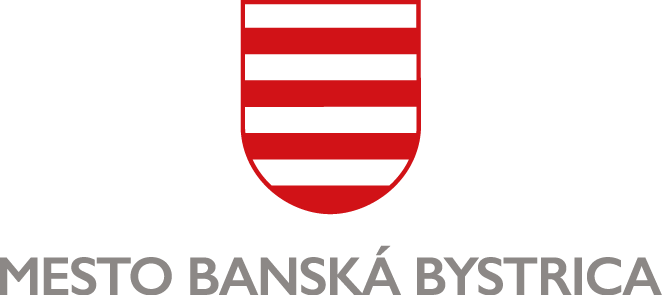 MESTSKÝ ÚRAD, Odbor sociálnych vecí, Oddelenie sociálnej a krízovej intervencieZariadenie núdzového bývania pre rodiny s deťmi KOTVA – útulokZariadenie dočasného ubytovania KOTVA POTVRDENIE O VYKONANÍ VYŠETRENIA NA BACILONOSIČSTVOPotvrdzujem, že:Meno a priezvisko: ...................................................................................................................................Dátum narodenia: ............................................................	Rodné číslo: ..............................................Trvalý pobyt: ........................................................................................................ 	PSČ: ......................Bol/a vyšetrený/á na bacilonosičstvo s výsledkom: ........................................................................................................................................................................................................................................................................................................................................................................................................................................................................................................................................................................................Dňa …........................................	….................................….......................................	pečiatka a podpis lekára